 8 avril 2019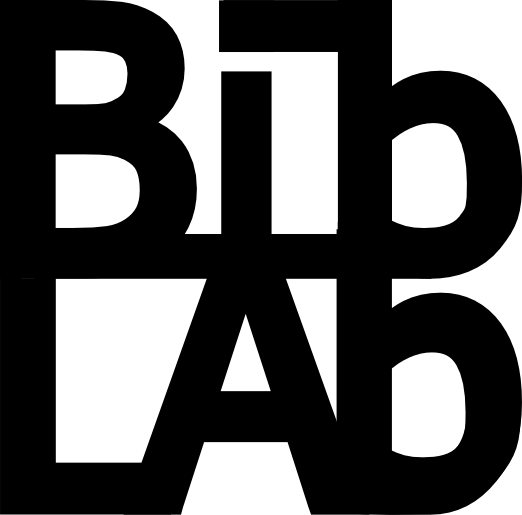 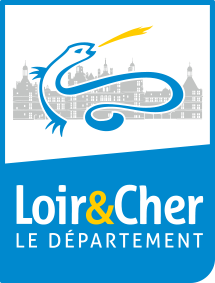 Objectifs : Découverte, initiation à la création d’images à découper et/ou à plier dans des matériaux divers papiers, vinyl.Liste du matériel : La découpeuse CaméoLame automatique toujours positionnée par défautUne plaque collante, guide d’impressionStylos de différentes couleurs de l’imprimanteUn ordinateur dédié à l’imprimanteUne clé usbUn PC ideas box avec logiciel Silhouette sur le bureauPapier Canson différents grammage selon atelierPapier VinylDeux ou trois règlesUn cutterUn tapis de découpeListe des logiciels :Logiciel Silhouette studio (Logiciel en français libre de droit)L’imprimante est détectée automatiquement en Bluetooth ou câble USBAccès internet de préférenceProcédure :Démarrer le PCAllumer imprimante CaméoPlacer le papier dans le coin en haut à gauche de la plaque collante en limite du cadre dessinéPositionner la plaque en rive des flèches vertes/bleues de la découpeuseAppuyer sur le bouton de l’imprimante “Charger”Ouvrir le logiciel Silhouette : par défaut sur la page de gestion de l’image par commande “Design”Il y a une banque d’images dans la commande “Bibliothèque” du logicielAfficher tous les dessins. clic sur un dessin le récupère dans le cadre de travail.Rechercher une image sur internet : recherche google “Images silhouette” et préciser la thématique recherchée. (image libre de droit, Google droit image/sans but commercial)Pour Impression de texte pour la découpe, vérifier que la typographie soit adaptéeRenommer le projet sanstitre.studio au nom désiré et enregistrer dans image. (pour récupération sur clé usb vers l’ordinateur dédié à l’imprimante)Une fois l’image traitée pour être imprimée. (vectorisée elle apparaît en rouge)Cliquer sur  “Envoyer” en haut à droite de l’écran permet de gérer tous les paramètres de l’impression.Découper selon grammage papier ou matériau soit vitesse et force à appliquer par la découpeuse (outil 1) ou dessin (outil 2) voir bac imprimante des outils.Cliquer  sur “Envoyer” en bas de la page lancera l’impression finale.Une fois l’impression terminée, appuyer sur le bouton de l’imprimante “ Décharger”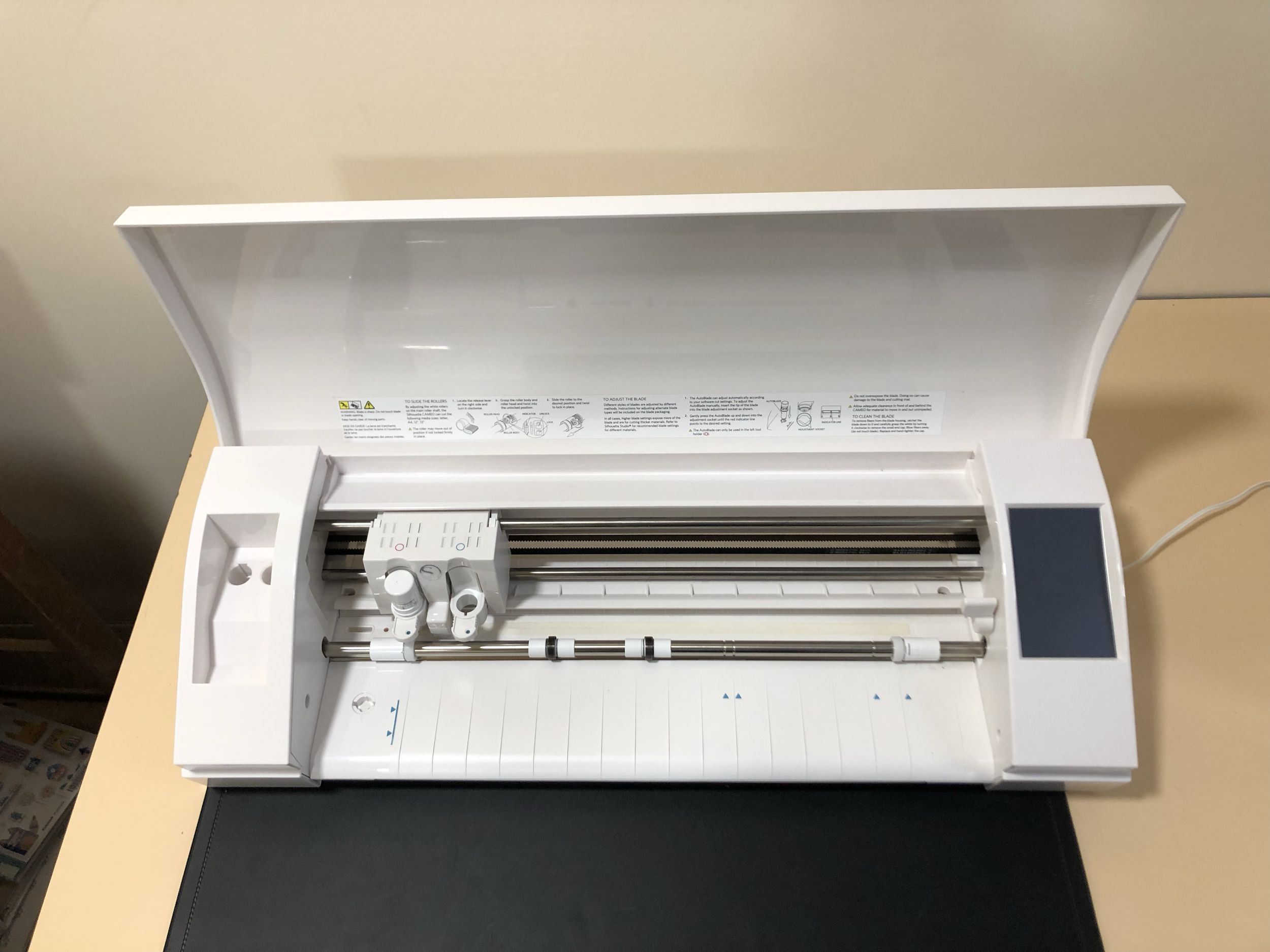                                                               Découpeuse CaméoLieu : espace ferméDurée :  30 mnPublic : à partir de 8 ansPublic maximum conseillé : 6Animateur : nécessaire